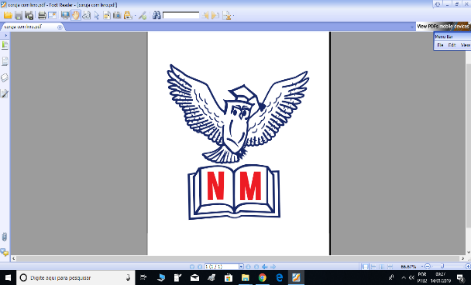 	Você estudou que o gênero carta aberta pode ser utilizada como forma de protesto contra esse problema, como alerta e, até mesmo, como meio de conscientização da população ou de alguém com certa influência. Dessa maneira, a carta aberta representa uma importante ferramenta de participação política dos cidadãos, uma vez que apresenta determinado assunto de interesse coletivo. Lembre-se que a carta aberta não é um texto muito extenso e sua linguagem é clara, coesa e está de acordo com as normas gramaticais.ESTRUTURA:	Título: indicar a quem será destinada a carta (instituição, entidade, autoridade municipais, estaduais e nacionais, etc.) e o assunto a ser abordado.EXEMPLO:Carta aberta ao governador sobre segurança pública.	Introdução: trazer as principais ideias que serão abordadas.	Desenvolvimento: apontar os principais argumentos para mostrar as dificuldades da população. 	Conclusão: fechar as ideias e mostrar sugestão de alguma ação ou possível resolução do problema.	Despedida: com saudações cordiais e assinatura.EXEMPLO: 	Atenciosamente, 													AssinaturaPROPOSTA: 	Imagine que você teve uma experiência muito desastrosa por conta de um assalto na cidade que você mora. Por isso, resolveu protestar por meio de uma carta aberta. Ela será enviada ao governador e relatará os problemas do município com a segurança pública.INSTRUÇÕES:Atente-se ao seu destinatário e ao tema proposto.Escreva seu texto em 1ª pessoa (singular ou plural). Escreva no mínimo 20 e no máximo 30 linhas. FAÇA RASCUNHO, LEIA-O, CORRIJA-O E SÓ DEPOIS PASSE-O A LIMPO. 